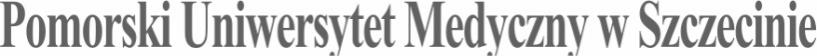 SYLABUS MODUŁU (PRZEDMIOTU)Informacje ogólneInformacje szczegółowe*Przykładowe sposoby weryfikacji efektów kształcenia:EP – egzamin pisemnyEU - egzamin ustnyET – egzamin testowyEPR – egzamin praktycznyK – kolokwiumR – referatS – sprawdzenie umiejętności praktycznychRZĆ – raport z ćwiczeń z dyskusją wynikówO - ocena aktywności i postawy studenta SL - sprawozdanie laboratoryjneSP – studium przypadkuPS - ocena umiejętności pracy samodzielnejW – kartkówka przed rozpoczęciem zajęćPM – prezentacja multimedialnai inneNazwa ZAJĘĆ: BiochemiaNazwa ZAJĘĆ: BiochemiaRodzaj modułu/przedmiotuobowiązkowyWydział PUM Wydział Farmacji, Biotechnologii Medycznej i Medycyny LaboratoryjnejKierunek studiów Analityka Medyczna Specjalność Nie dotyczyPoziom studiów jednolite magisterskieForma studiówStacjonarneRok, semestr studiów np. rok 1, semestr (I i II)Rok 2, Semestr III i IVLiczba przypisanych punktów ECTS (z rozbiciem na semestry)7(3/4)Formy prowadzenia zajęćWykłady:30h; Ćwiczenia: 80h; Σ 110Forma zaliczeniaegzamin końcowy: testowyKierownik jednostkiprof. dr hab. n. med. Dariusz ChlubekAdiunkt dydaktyczny lub osoba odpowiedzialna za przedmiotprof. dr hab. n. med. Irena Baranowska-Bosiacka, email: irena.baranowska.bosiacka@pum.edu.pl Mgr Mateusz Bosiacki, email: mateusz.bosiacki@pum.edu.plNazwa i dane kontaktowe jednostkiKatedra Biochemii i Chemii Medycznej PUMStrona internetowa jednostkiwww.pum.edu.pl/wydzialy/wydzial-lekarski/zaklad-biochemiiJęzyk prowadzenia zajęćpolskiCele zajęćCele zajęćCele zajęćCelem nauczania biochemii jest poznanie procesów życiowych na poziomie molekularnym i wyjaśnienie związków pomiędzy strukturą i funkcją biocząsteczek w żywym organizmie. Wiedza ta jest podstawą zrozumienia działania poszczególnych tkanek i narządów, a w konsekwencji funkcjonowania całego organizmu w zdrowiu i chorobie. Pozwala także świadomie reagować na pojawienie się procesów patologicznych poprzez wdrożenie skutecznego leczenia. Umożliwia podejmowanie działań profilaktycznych w odniesieniu do chorób cywilizacyjnych. Celem nauczania biochemii jest także przygotowanie studentów do studiowania przedmiotów klinicznych.Celem nauczania biochemii jest poznanie procesów życiowych na poziomie molekularnym i wyjaśnienie związków pomiędzy strukturą i funkcją biocząsteczek w żywym organizmie. Wiedza ta jest podstawą zrozumienia działania poszczególnych tkanek i narządów, a w konsekwencji funkcjonowania całego organizmu w zdrowiu i chorobie. Pozwala także świadomie reagować na pojawienie się procesów patologicznych poprzez wdrożenie skutecznego leczenia. Umożliwia podejmowanie działań profilaktycznych w odniesieniu do chorób cywilizacyjnych. Celem nauczania biochemii jest także przygotowanie studentów do studiowania przedmiotów klinicznych.Celem nauczania biochemii jest poznanie procesów życiowych na poziomie molekularnym i wyjaśnienie związków pomiędzy strukturą i funkcją biocząsteczek w żywym organizmie. Wiedza ta jest podstawą zrozumienia działania poszczególnych tkanek i narządów, a w konsekwencji funkcjonowania całego organizmu w zdrowiu i chorobie. Pozwala także świadomie reagować na pojawienie się procesów patologicznych poprzez wdrożenie skutecznego leczenia. Umożliwia podejmowanie działań profilaktycznych w odniesieniu do chorób cywilizacyjnych. Celem nauczania biochemii jest także przygotowanie studentów do studiowania przedmiotów klinicznych.Celem nauczania biochemii jest poznanie procesów życiowych na poziomie molekularnym i wyjaśnienie związków pomiędzy strukturą i funkcją biocząsteczek w żywym organizmie. Wiedza ta jest podstawą zrozumienia działania poszczególnych tkanek i narządów, a w konsekwencji funkcjonowania całego organizmu w zdrowiu i chorobie. Pozwala także świadomie reagować na pojawienie się procesów patologicznych poprzez wdrożenie skutecznego leczenia. Umożliwia podejmowanie działań profilaktycznych w odniesieniu do chorób cywilizacyjnych. Celem nauczania biochemii jest także przygotowanie studentów do studiowania przedmiotów klinicznych.Celem nauczania biochemii jest poznanie procesów życiowych na poziomie molekularnym i wyjaśnienie związków pomiędzy strukturą i funkcją biocząsteczek w żywym organizmie. Wiedza ta jest podstawą zrozumienia działania poszczególnych tkanek i narządów, a w konsekwencji funkcjonowania całego organizmu w zdrowiu i chorobie. Pozwala także świadomie reagować na pojawienie się procesów patologicznych poprzez wdrożenie skutecznego leczenia. Umożliwia podejmowanie działań profilaktycznych w odniesieniu do chorób cywilizacyjnych. Celem nauczania biochemii jest także przygotowanie studentów do studiowania przedmiotów klinicznych.Celem nauczania biochemii jest poznanie procesów życiowych na poziomie molekularnym i wyjaśnienie związków pomiędzy strukturą i funkcją biocząsteczek w żywym organizmie. Wiedza ta jest podstawą zrozumienia działania poszczególnych tkanek i narządów, a w konsekwencji funkcjonowania całego organizmu w zdrowiu i chorobie. Pozwala także świadomie reagować na pojawienie się procesów patologicznych poprzez wdrożenie skutecznego leczenia. Umożliwia podejmowanie działań profilaktycznych w odniesieniu do chorób cywilizacyjnych. Celem nauczania biochemii jest także przygotowanie studentów do studiowania przedmiotów klinicznych.Celem nauczania biochemii jest poznanie procesów życiowych na poziomie molekularnym i wyjaśnienie związków pomiędzy strukturą i funkcją biocząsteczek w żywym organizmie. Wiedza ta jest podstawą zrozumienia działania poszczególnych tkanek i narządów, a w konsekwencji funkcjonowania całego organizmu w zdrowiu i chorobie. Pozwala także świadomie reagować na pojawienie się procesów patologicznych poprzez wdrożenie skutecznego leczenia. Umożliwia podejmowanie działań profilaktycznych w odniesieniu do chorób cywilizacyjnych. Celem nauczania biochemii jest także przygotowanie studentów do studiowania przedmiotów klinicznych.Celem nauczania biochemii jest poznanie procesów życiowych na poziomie molekularnym i wyjaśnienie związków pomiędzy strukturą i funkcją biocząsteczek w żywym organizmie. Wiedza ta jest podstawą zrozumienia działania poszczególnych tkanek i narządów, a w konsekwencji funkcjonowania całego organizmu w zdrowiu i chorobie. Pozwala także świadomie reagować na pojawienie się procesów patologicznych poprzez wdrożenie skutecznego leczenia. Umożliwia podejmowanie działań profilaktycznych w odniesieniu do chorób cywilizacyjnych. Celem nauczania biochemii jest także przygotowanie studentów do studiowania przedmiotów klinicznych.Celem nauczania biochemii jest poznanie procesów życiowych na poziomie molekularnym i wyjaśnienie związków pomiędzy strukturą i funkcją biocząsteczek w żywym organizmie. Wiedza ta jest podstawą zrozumienia działania poszczególnych tkanek i narządów, a w konsekwencji funkcjonowania całego organizmu w zdrowiu i chorobie. Pozwala także świadomie reagować na pojawienie się procesów patologicznych poprzez wdrożenie skutecznego leczenia. Umożliwia podejmowanie działań profilaktycznych w odniesieniu do chorób cywilizacyjnych. Celem nauczania biochemii jest także przygotowanie studentów do studiowania przedmiotów klinicznych.Celem nauczania biochemii jest poznanie procesów życiowych na poziomie molekularnym i wyjaśnienie związków pomiędzy strukturą i funkcją biocząsteczek w żywym organizmie. Wiedza ta jest podstawą zrozumienia działania poszczególnych tkanek i narządów, a w konsekwencji funkcjonowania całego organizmu w zdrowiu i chorobie. Pozwala także świadomie reagować na pojawienie się procesów patologicznych poprzez wdrożenie skutecznego leczenia. Umożliwia podejmowanie działań profilaktycznych w odniesieniu do chorób cywilizacyjnych. Celem nauczania biochemii jest także przygotowanie studentów do studiowania przedmiotów klinicznych.Wymagania wstępne w zakresie Wymagania wstępne w zakresie WiedzyZna podstawy chemii nieorganicznej i organicznej. Zna wzory podstawowych związków chemicznych. Wyjaśnia pojęcia: atomu, cząsteczki, związku chemicznego, reakcji chemicznej, grupy funkcyjnej. Rozpoznaje i definiuje związki organiczne: węglowodory, alkohole, aldehydy, ketony, kwasy, estry, etery, amidy, aminy. Zna pojęcie wiązania chemicznego, klasyfikuje rodzaje wiązań chemicznych. Definiuje pojęcia: rozpuszczalności, dyfuzji, osmozy, ciśnienia osmotycznego, molarności, molalności. Zna pojęcia: roztworu, stężenia molowego, stężenia procentowego, stężenia normalnego, dysocjacji elektrolitycznej, jonu, anionu, kationu.Zna podstawy chemii nieorganicznej i organicznej. Zna wzory podstawowych związków chemicznych. Wyjaśnia pojęcia: atomu, cząsteczki, związku chemicznego, reakcji chemicznej, grupy funkcyjnej. Rozpoznaje i definiuje związki organiczne: węglowodory, alkohole, aldehydy, ketony, kwasy, estry, etery, amidy, aminy. Zna pojęcie wiązania chemicznego, klasyfikuje rodzaje wiązań chemicznych. Definiuje pojęcia: rozpuszczalności, dyfuzji, osmozy, ciśnienia osmotycznego, molarności, molalności. Zna pojęcia: roztworu, stężenia molowego, stężenia procentowego, stężenia normalnego, dysocjacji elektrolitycznej, jonu, anionu, kationu.Zna podstawy chemii nieorganicznej i organicznej. Zna wzory podstawowych związków chemicznych. Wyjaśnia pojęcia: atomu, cząsteczki, związku chemicznego, reakcji chemicznej, grupy funkcyjnej. Rozpoznaje i definiuje związki organiczne: węglowodory, alkohole, aldehydy, ketony, kwasy, estry, etery, amidy, aminy. Zna pojęcie wiązania chemicznego, klasyfikuje rodzaje wiązań chemicznych. Definiuje pojęcia: rozpuszczalności, dyfuzji, osmozy, ciśnienia osmotycznego, molarności, molalności. Zna pojęcia: roztworu, stężenia molowego, stężenia procentowego, stężenia normalnego, dysocjacji elektrolitycznej, jonu, anionu, kationu.Zna podstawy chemii nieorganicznej i organicznej. Zna wzory podstawowych związków chemicznych. Wyjaśnia pojęcia: atomu, cząsteczki, związku chemicznego, reakcji chemicznej, grupy funkcyjnej. Rozpoznaje i definiuje związki organiczne: węglowodory, alkohole, aldehydy, ketony, kwasy, estry, etery, amidy, aminy. Zna pojęcie wiązania chemicznego, klasyfikuje rodzaje wiązań chemicznych. Definiuje pojęcia: rozpuszczalności, dyfuzji, osmozy, ciśnienia osmotycznego, molarności, molalności. Zna pojęcia: roztworu, stężenia molowego, stężenia procentowego, stężenia normalnego, dysocjacji elektrolitycznej, jonu, anionu, kationu.Zna podstawy chemii nieorganicznej i organicznej. Zna wzory podstawowych związków chemicznych. Wyjaśnia pojęcia: atomu, cząsteczki, związku chemicznego, reakcji chemicznej, grupy funkcyjnej. Rozpoznaje i definiuje związki organiczne: węglowodory, alkohole, aldehydy, ketony, kwasy, estry, etery, amidy, aminy. Zna pojęcie wiązania chemicznego, klasyfikuje rodzaje wiązań chemicznych. Definiuje pojęcia: rozpuszczalności, dyfuzji, osmozy, ciśnienia osmotycznego, molarności, molalności. Zna pojęcia: roztworu, stężenia molowego, stężenia procentowego, stężenia normalnego, dysocjacji elektrolitycznej, jonu, anionu, kationu.Zna podstawy chemii nieorganicznej i organicznej. Zna wzory podstawowych związków chemicznych. Wyjaśnia pojęcia: atomu, cząsteczki, związku chemicznego, reakcji chemicznej, grupy funkcyjnej. Rozpoznaje i definiuje związki organiczne: węglowodory, alkohole, aldehydy, ketony, kwasy, estry, etery, amidy, aminy. Zna pojęcie wiązania chemicznego, klasyfikuje rodzaje wiązań chemicznych. Definiuje pojęcia: rozpuszczalności, dyfuzji, osmozy, ciśnienia osmotycznego, molarności, molalności. Zna pojęcia: roztworu, stężenia molowego, stężenia procentowego, stężenia normalnego, dysocjacji elektrolitycznej, jonu, anionu, kationu.Zna podstawy chemii nieorganicznej i organicznej. Zna wzory podstawowych związków chemicznych. Wyjaśnia pojęcia: atomu, cząsteczki, związku chemicznego, reakcji chemicznej, grupy funkcyjnej. Rozpoznaje i definiuje związki organiczne: węglowodory, alkohole, aldehydy, ketony, kwasy, estry, etery, amidy, aminy. Zna pojęcie wiązania chemicznego, klasyfikuje rodzaje wiązań chemicznych. Definiuje pojęcia: rozpuszczalności, dyfuzji, osmozy, ciśnienia osmotycznego, molarności, molalności. Zna pojęcia: roztworu, stężenia molowego, stężenia procentowego, stężenia normalnego, dysocjacji elektrolitycznej, jonu, anionu, kationu.Zna podstawy chemii nieorganicznej i organicznej. Zna wzory podstawowych związków chemicznych. Wyjaśnia pojęcia: atomu, cząsteczki, związku chemicznego, reakcji chemicznej, grupy funkcyjnej. Rozpoznaje i definiuje związki organiczne: węglowodory, alkohole, aldehydy, ketony, kwasy, estry, etery, amidy, aminy. Zna pojęcie wiązania chemicznego, klasyfikuje rodzaje wiązań chemicznych. Definiuje pojęcia: rozpuszczalności, dyfuzji, osmozy, ciśnienia osmotycznego, molarności, molalności. Zna pojęcia: roztworu, stężenia molowego, stężenia procentowego, stężenia normalnego, dysocjacji elektrolitycznej, jonu, anionu, kationu.Zna podstawy chemii nieorganicznej i organicznej. Zna wzory podstawowych związków chemicznych. Wyjaśnia pojęcia: atomu, cząsteczki, związku chemicznego, reakcji chemicznej, grupy funkcyjnej. Rozpoznaje i definiuje związki organiczne: węglowodory, alkohole, aldehydy, ketony, kwasy, estry, etery, amidy, aminy. Zna pojęcie wiązania chemicznego, klasyfikuje rodzaje wiązań chemicznych. Definiuje pojęcia: rozpuszczalności, dyfuzji, osmozy, ciśnienia osmotycznego, molarności, molalności. Zna pojęcia: roztworu, stężenia molowego, stężenia procentowego, stężenia normalnego, dysocjacji elektrolitycznej, jonu, anionu, kationu.Zna podstawy chemii nieorganicznej i organicznej. Zna wzory podstawowych związków chemicznych. Wyjaśnia pojęcia: atomu, cząsteczki, związku chemicznego, reakcji chemicznej, grupy funkcyjnej. Rozpoznaje i definiuje związki organiczne: węglowodory, alkohole, aldehydy, ketony, kwasy, estry, etery, amidy, aminy. Zna pojęcie wiązania chemicznego, klasyfikuje rodzaje wiązań chemicznych. Definiuje pojęcia: rozpuszczalności, dyfuzji, osmozy, ciśnienia osmotycznego, molarności, molalności. Zna pojęcia: roztworu, stężenia molowego, stężenia procentowego, stężenia normalnego, dysocjacji elektrolitycznej, jonu, anionu, kationu.Wymagania wstępne w zakresie Wymagania wstępne w zakresie UmiejętnościPotrafi posługiwać się podstawowym sprzętem laboratoryjnym (umie korzystać z pipety automatycznej, odmierza właściwe objętości roztworów, przygotowuje roztwory zgodnie z zaleconym stężeniem, potrafi miareczkować). Wykonuje obliczenia chemiczne w oparciu o znajomość chemii i matematyki. Właściwie zachowuje się w laboratorium chemicznym. Potrafi reagować właściwie w sytuacjach awaryjnych w laboratorium chemicznym (działanie związków żrących, łatwopalnych, trujących, działanie wysokiej temp., itp.).Potrafi posługiwać się podstawowym sprzętem laboratoryjnym (umie korzystać z pipety automatycznej, odmierza właściwe objętości roztworów, przygotowuje roztwory zgodnie z zaleconym stężeniem, potrafi miareczkować). Wykonuje obliczenia chemiczne w oparciu o znajomość chemii i matematyki. Właściwie zachowuje się w laboratorium chemicznym. Potrafi reagować właściwie w sytuacjach awaryjnych w laboratorium chemicznym (działanie związków żrących, łatwopalnych, trujących, działanie wysokiej temp., itp.).Potrafi posługiwać się podstawowym sprzętem laboratoryjnym (umie korzystać z pipety automatycznej, odmierza właściwe objętości roztworów, przygotowuje roztwory zgodnie z zaleconym stężeniem, potrafi miareczkować). Wykonuje obliczenia chemiczne w oparciu o znajomość chemii i matematyki. Właściwie zachowuje się w laboratorium chemicznym. Potrafi reagować właściwie w sytuacjach awaryjnych w laboratorium chemicznym (działanie związków żrących, łatwopalnych, trujących, działanie wysokiej temp., itp.).Potrafi posługiwać się podstawowym sprzętem laboratoryjnym (umie korzystać z pipety automatycznej, odmierza właściwe objętości roztworów, przygotowuje roztwory zgodnie z zaleconym stężeniem, potrafi miareczkować). Wykonuje obliczenia chemiczne w oparciu o znajomość chemii i matematyki. Właściwie zachowuje się w laboratorium chemicznym. Potrafi reagować właściwie w sytuacjach awaryjnych w laboratorium chemicznym (działanie związków żrących, łatwopalnych, trujących, działanie wysokiej temp., itp.).Potrafi posługiwać się podstawowym sprzętem laboratoryjnym (umie korzystać z pipety automatycznej, odmierza właściwe objętości roztworów, przygotowuje roztwory zgodnie z zaleconym stężeniem, potrafi miareczkować). Wykonuje obliczenia chemiczne w oparciu o znajomość chemii i matematyki. Właściwie zachowuje się w laboratorium chemicznym. Potrafi reagować właściwie w sytuacjach awaryjnych w laboratorium chemicznym (działanie związków żrących, łatwopalnych, trujących, działanie wysokiej temp., itp.).Potrafi posługiwać się podstawowym sprzętem laboratoryjnym (umie korzystać z pipety automatycznej, odmierza właściwe objętości roztworów, przygotowuje roztwory zgodnie z zaleconym stężeniem, potrafi miareczkować). Wykonuje obliczenia chemiczne w oparciu o znajomość chemii i matematyki. Właściwie zachowuje się w laboratorium chemicznym. Potrafi reagować właściwie w sytuacjach awaryjnych w laboratorium chemicznym (działanie związków żrących, łatwopalnych, trujących, działanie wysokiej temp., itp.).Potrafi posługiwać się podstawowym sprzętem laboratoryjnym (umie korzystać z pipety automatycznej, odmierza właściwe objętości roztworów, przygotowuje roztwory zgodnie z zaleconym stężeniem, potrafi miareczkować). Wykonuje obliczenia chemiczne w oparciu o znajomość chemii i matematyki. Właściwie zachowuje się w laboratorium chemicznym. Potrafi reagować właściwie w sytuacjach awaryjnych w laboratorium chemicznym (działanie związków żrących, łatwopalnych, trujących, działanie wysokiej temp., itp.).Potrafi posługiwać się podstawowym sprzętem laboratoryjnym (umie korzystać z pipety automatycznej, odmierza właściwe objętości roztworów, przygotowuje roztwory zgodnie z zaleconym stężeniem, potrafi miareczkować). Wykonuje obliczenia chemiczne w oparciu o znajomość chemii i matematyki. Właściwie zachowuje się w laboratorium chemicznym. Potrafi reagować właściwie w sytuacjach awaryjnych w laboratorium chemicznym (działanie związków żrących, łatwopalnych, trujących, działanie wysokiej temp., itp.).Potrafi posługiwać się podstawowym sprzętem laboratoryjnym (umie korzystać z pipety automatycznej, odmierza właściwe objętości roztworów, przygotowuje roztwory zgodnie z zaleconym stężeniem, potrafi miareczkować). Wykonuje obliczenia chemiczne w oparciu o znajomość chemii i matematyki. Właściwie zachowuje się w laboratorium chemicznym. Potrafi reagować właściwie w sytuacjach awaryjnych w laboratorium chemicznym (działanie związków żrących, łatwopalnych, trujących, działanie wysokiej temp., itp.).Potrafi posługiwać się podstawowym sprzętem laboratoryjnym (umie korzystać z pipety automatycznej, odmierza właściwe objętości roztworów, przygotowuje roztwory zgodnie z zaleconym stężeniem, potrafi miareczkować). Wykonuje obliczenia chemiczne w oparciu o znajomość chemii i matematyki. Właściwie zachowuje się w laboratorium chemicznym. Potrafi reagować właściwie w sytuacjach awaryjnych w laboratorium chemicznym (działanie związków żrących, łatwopalnych, trujących, działanie wysokiej temp., itp.).Wymagania wstępne w zakresie Wymagania wstępne w zakresie Kompetencji społecznychPotrafi pracować w zespole i właściwie realizować zadania wymagające precyzji, postępując według ściśle ustalonej procedury. Potrafi zachowywać się odpowiedzialnie w sytuacjach awaryjnych. Wykazuje postawę prozdrowotną. Posiada nawyk systematyczności i samokształcenia.Potrafi pracować w zespole i właściwie realizować zadania wymagające precyzji, postępując według ściśle ustalonej procedury. Potrafi zachowywać się odpowiedzialnie w sytuacjach awaryjnych. Wykazuje postawę prozdrowotną. Posiada nawyk systematyczności i samokształcenia.Potrafi pracować w zespole i właściwie realizować zadania wymagające precyzji, postępując według ściśle ustalonej procedury. Potrafi zachowywać się odpowiedzialnie w sytuacjach awaryjnych. Wykazuje postawę prozdrowotną. Posiada nawyk systematyczności i samokształcenia.Potrafi pracować w zespole i właściwie realizować zadania wymagające precyzji, postępując według ściśle ustalonej procedury. Potrafi zachowywać się odpowiedzialnie w sytuacjach awaryjnych. Wykazuje postawę prozdrowotną. Posiada nawyk systematyczności i samokształcenia.Potrafi pracować w zespole i właściwie realizować zadania wymagające precyzji, postępując według ściśle ustalonej procedury. Potrafi zachowywać się odpowiedzialnie w sytuacjach awaryjnych. Wykazuje postawę prozdrowotną. Posiada nawyk systematyczności i samokształcenia.Potrafi pracować w zespole i właściwie realizować zadania wymagające precyzji, postępując według ściśle ustalonej procedury. Potrafi zachowywać się odpowiedzialnie w sytuacjach awaryjnych. Wykazuje postawę prozdrowotną. Posiada nawyk systematyczności i samokształcenia.Potrafi pracować w zespole i właściwie realizować zadania wymagające precyzji, postępując według ściśle ustalonej procedury. Potrafi zachowywać się odpowiedzialnie w sytuacjach awaryjnych. Wykazuje postawę prozdrowotną. Posiada nawyk systematyczności i samokształcenia.Potrafi pracować w zespole i właściwie realizować zadania wymagające precyzji, postępując według ściśle ustalonej procedury. Potrafi zachowywać się odpowiedzialnie w sytuacjach awaryjnych. Wykazuje postawę prozdrowotną. Posiada nawyk systematyczności i samokształcenia.Potrafi pracować w zespole i właściwie realizować zadania wymagające precyzji, postępując według ściśle ustalonej procedury. Potrafi zachowywać się odpowiedzialnie w sytuacjach awaryjnych. Wykazuje postawę prozdrowotną. Posiada nawyk systematyczności i samokształcenia.Potrafi pracować w zespole i właściwie realizować zadania wymagające precyzji, postępując według ściśle ustalonej procedury. Potrafi zachowywać się odpowiedzialnie w sytuacjach awaryjnych. Wykazuje postawę prozdrowotną. Posiada nawyk systematyczności i samokształcenia.EFEKTY UCZENIA SIĘEFEKTY UCZENIA SIĘEFEKTY UCZENIA SIĘEFEKTY UCZENIA SIĘEFEKTY UCZENIA SIĘEFEKTY UCZENIA SIĘEFEKTY UCZENIA SIĘEFEKTY UCZENIA SIĘEFEKTY UCZENIA SIĘEFEKTY UCZENIA SIĘEFEKTY UCZENIA SIĘEFEKTY UCZENIA SIĘEFEKTY UCZENIA SIĘLp. efektu uczenia sięStudent, który zaliczył ZAJĘCIAwie/umie/potrafi:Student, który zaliczył ZAJĘCIAwie/umie/potrafi:Student, który zaliczył ZAJĘCIAwie/umie/potrafi:SYMBOL (odniesienie do) efektu uczenia się dla kierunkuSYMBOL (odniesienie do) efektu uczenia się dla kierunkuSYMBOL (odniesienie do) efektu uczenia się dla kierunkuSYMBOL (odniesienie do) efektu uczenia się dla kierunkuSYMBOL (odniesienie do) efektu uczenia się dla kierunkuSposób weryfikacji efektów uczenia sięSposób weryfikacji efektów uczenia sięSposób weryfikacji efektów uczenia sięSposób weryfikacji efektów uczenia sięW01Wyjaśnia mechanizmy regulacji funkcji narządów i układów organizmu człowiekaWyjaśnia mechanizmy regulacji funkcji narządów i układów organizmu człowiekaWyjaśnia mechanizmy regulacji funkcji narządów i układów organizmu człowiekaA.W5A.W5A.W5A.W5A.W5ET, WET, WET, WET, WW02Wyjaśnia mechanizmy działania hormonów oraz konsekwencje zaburzeń regulacji hormonalnejWyjaśnia mechanizmy działania hormonów oraz konsekwencje zaburzeń regulacji hormonalnejWyjaśnia mechanizmy działania hormonów oraz konsekwencje zaburzeń regulacji hormonalnejA.W6A.W6A.W6A.W6A.W6ET, WET, WET, WET, WW03Wyjaśnia budowę, właściwości fizykochemiczne i funkcje węglowodanów, lipidów, aminokwasów, białek, kwasów nukleinowych, hormonów i witamin Wyjaśnia budowę, właściwości fizykochemiczne i funkcje węglowodanów, lipidów, aminokwasów, białek, kwasów nukleinowych, hormonów i witamin Wyjaśnia budowę, właściwości fizykochemiczne i funkcje węglowodanów, lipidów, aminokwasów, białek, kwasów nukleinowych, hormonów i witamin A.W7A.W7A.W7A.W7A.W7ET, WET, WET, WET, WW04Wyjaśnia procesy metaboliczne, mechanizmy ich regulacji oraz ich wzajemne powiązania na poziomie molekularnym, komórkowym, narządowym i ustrojowymWyjaśnia procesy metaboliczne, mechanizmy ich regulacji oraz ich wzajemne powiązania na poziomie molekularnym, komórkowym, narządowym i ustrojowymWyjaśnia procesy metaboliczne, mechanizmy ich regulacji oraz ich wzajemne powiązania na poziomie molekularnym, komórkowym, narządowym i ustrojowymA.W8A.W8A.W8A.W8A.W8ET, WET, WET, WET, WU01Stosuje wiedzę biochemiczną do analizy i oceny procesów fizjologicznych i patologicznych, w tym do oceny wpływu leków i substancji toksycznych na te procesy.Stosuje wiedzę biochemiczną do analizy i oceny procesów fizjologicznych i patologicznych, w tym do oceny wpływu leków i substancji toksycznych na te procesy.Stosuje wiedzę biochemiczną do analizy i oceny procesów fizjologicznych i patologicznych, w tym do oceny wpływu leków i substancji toksycznych na te procesy.A.U4A.U4A.U4A.U4A.U4W, RZĆ, OW, RZĆ, OW, RZĆ, OW, RZĆ, OU02Wykrywa i oznacza białka, kwasy nukleinowe, węglowodany, lipidy, hormony i witaminy w materiale biologicznymWykrywa i oznacza białka, kwasy nukleinowe, węglowodany, lipidy, hormony i witaminy w materiale biologicznymWykrywa i oznacza białka, kwasy nukleinowe, węglowodany, lipidy, hormony i witaminy w materiale biologicznymA.U5A.U5A.U5A.U5A.U5W, RZĆ, OW, RZĆ, OW, RZĆ, OW, RZĆ, OU03Wykonuje badania kinetyki reakcji enzymatycznych.Wykonuje badania kinetyki reakcji enzymatycznych.Wykonuje badania kinetyki reakcji enzymatycznych.A.U6A.U6A.U6A.U6A.U6W, RZĆ, OW, RZĆ, OW, RZĆ, OW, RZĆ, OK01formułowania wniosków z własnych pomiarów lub obserwacjiformułowania wniosków z własnych pomiarów lub obserwacjiformułowania wniosków z własnych pomiarów lub obserwacjiK7K7K7K7K7W, RZĆ, OW, RZĆ, OW, RZĆ, OW, RZĆ, OTabela efektów UCZENIA SIĘ w odniesieniu do form zajęćTabela efektów UCZENIA SIĘ w odniesieniu do form zajęćTabela efektów UCZENIA SIĘ w odniesieniu do form zajęćTabela efektów UCZENIA SIĘ w odniesieniu do form zajęćTabela efektów UCZENIA SIĘ w odniesieniu do form zajęćTabela efektów UCZENIA SIĘ w odniesieniu do form zajęćTabela efektów UCZENIA SIĘ w odniesieniu do form zajęćTabela efektów UCZENIA SIĘ w odniesieniu do form zajęćTabela efektów UCZENIA SIĘ w odniesieniu do form zajęćTabela efektów UCZENIA SIĘ w odniesieniu do form zajęćTabela efektów UCZENIA SIĘ w odniesieniu do form zajęćTabela efektów UCZENIA SIĘ w odniesieniu do form zajęćTabela efektów UCZENIA SIĘ w odniesieniu do form zajęćLp. efektu uczenia się Efekt uczenia sięEfekt uczenia sięEfekt uczenia sięForma zajęć dydaktycznychForma zajęć dydaktycznychForma zajęć dydaktycznychForma zajęć dydaktycznychForma zajęć dydaktycznychForma zajęć dydaktycznychForma zajęć dydaktycznychForma zajęć dydaktycznychForma zajęć dydaktycznychLp. efektu uczenia się Efekt uczenia sięEfekt uczenia sięEfekt uczenia sięWykładSeminariumĆwiczenia Ćwiczenia kliniczneĆwiczenia kliniczneSymulacjeE-learningOpis przypadkuInneW01A.W5 A.W5 A.W5 xW02A.W6A.W6A.W6xW03A.W7A.W7A.W7xW04A.W8A.W8A.W8xU01A.U4A.U4A.U4xU02A.U5A.U5A.U5xU03A.U6A.U6A.U6xK01K7K7K7xTABELA TREŚCI PROGRAMOWYCHTABELA TREŚCI PROGRAMOWYCHTABELA TREŚCI PROGRAMOWYCHTABELA TREŚCI PROGRAMOWYCHTABELA TREŚCI PROGRAMOWYCHTABELA TREŚCI PROGRAMOWYCHTABELA TREŚCI PROGRAMOWYCHTABELA TREŚCI PROGRAMOWYCHTABELA TREŚCI PROGRAMOWYCHTABELA TREŚCI PROGRAMOWYCHTABELA TREŚCI PROGRAMOWYCHTABELA TREŚCI PROGRAMOWYCHTABELA TREŚCI PROGRAMOWYCHLp. treści programowejTreści programowe Treści programowe Treści programowe Treści programowe Liczba godzinLiczba godzinLiczba godzinLiczba godzinOdniesienie do efektów uczenia się do ZAJĘĆ Odniesienie do efektów uczenia się do ZAJĘĆ Odniesienie do efektów uczenia się do ZAJĘĆ Odniesienie do efektów uczenia się do ZAJĘĆ Semestr zimowy/letniSemestr zimowy/letniSemestr zimowy/letniSemestr zimowy/letniSemestr zimowy/letniSemestr zimowy/letniSemestr zimowy/letniSemestr zimowy/letniSemestr zimowy/letniSemestr zimowy/letniSemestr zimowy/letniSemestr zimowy/letniSemestr zimowy/letniWykłady                                                                                                                       30hWykłady                                                                                                                       30hWykłady                                                                                                                       30hWykłady                                                                                                                       30hWykłady                                                                                                                       30hWykłady                                                                                                                       30hWykłady                                                                                                                       30hWykłady                                                                                                                       30hWykłady                                                                                                                       30hWykłady                                                                                                                       30hWykłady                                                                                                                       30hWykłady                                                                                                                       30hWykłady                                                                                                                       30hTK01Aminokwasy i białka. Aminokwasy i białka. Aminokwasy i białka. Aminokwasy i białka. 2222A.W5, A.W6, A.W7, A.W8A.W5, A.W6, A.W7, A.W8A.W5, A.W6, A.W7, A.W8A.W5, A.W6, A.W7, A.W8TK02Biosynteza i katabolizm aminokwasów.Biosynteza i katabolizm aminokwasów.Biosynteza i katabolizm aminokwasów.Biosynteza i katabolizm aminokwasów.2222A.W5, A.W6, A.W7, A.W8A.W5, A.W6, A.W7, A.W8A.W5, A.W6, A.W7, A.W8A.W5, A.W6, A.W7, A.W8TK03Przemiana aminokwasów w wyspecjalizowane produkty.Przemiana aminokwasów w wyspecjalizowane produkty.Przemiana aminokwasów w wyspecjalizowane produkty.Przemiana aminokwasów w wyspecjalizowane produkty.2222A.W5, A.W6, A.W7, A.W8A.W5, A.W6, A.W7, A.W8A.W5, A.W6, A.W7, A.W8A.W5, A.W6, A.W7, A.W8TK04Metabolizm tkankowy aminokwasów.Metabolizm tkankowy aminokwasów.Metabolizm tkankowy aminokwasów.Metabolizm tkankowy aminokwasów.2222A.W5, A.W6, A.W7, A.W8A.W5, A.W6, A.W7, A.W8A.W5, A.W6, A.W7, A.W8A.W5, A.W6, A.W7, A.W8TK05Enzymy: klasyfikacja, kinetyka reakcji enzymatycznych, mechanizm działania, regulacja aktywności. Enzymy: klasyfikacja, kinetyka reakcji enzymatycznych, mechanizm działania, regulacja aktywności. Enzymy: klasyfikacja, kinetyka reakcji enzymatycznych, mechanizm działania, regulacja aktywności. Enzymy: klasyfikacja, kinetyka reakcji enzymatycznych, mechanizm działania, regulacja aktywności. 2222A.W5, A.W6, A.W7, A.W8A.W5, A.W6, A.W7, A.W8A.W5, A.W6, A.W7, A.W8A.W5, A.W6, A.W7, A.W8TK06Przemiany związków azotowych. Cykl purynowy i cykl mocznikowy. Przemiany związków azotowych. Cykl purynowy i cykl mocznikowy. Przemiany związków azotowych. Cykl purynowy i cykl mocznikowy. Przemiany związków azotowych. Cykl purynowy i cykl mocznikowy. 2222A.W5, A.W6, A.W7, A.W8A.W5, A.W6, A.W7, A.W8A.W5, A.W6, A.W7, A.W8A.W5, A.W6, A.W7, A.W8TK07Węglowodany o znaczeniu fizjologicznym. Metabolizm glikogenu.Węglowodany o znaczeniu fizjologicznym. Metabolizm glikogenu.Węglowodany o znaczeniu fizjologicznym. Metabolizm glikogenu.Węglowodany o znaczeniu fizjologicznym. Metabolizm glikogenu.2222A.W5, A.W6, A.W7, A.W8A.W5, A.W6, A.W7, A.W8A.W5, A.W6, A.W7, A.W8A.W5, A.W6, A.W7, A.W8TK08Gospodarka węglowodanowa: glukoneogeneza i glikoliza. Kontrola stężenia glukozy we krwi. Kontrola hormonalna glikemii. Szlak pentozofosforanowy oraz inne szlaki przemiany heksoz. Gospodarka węglowodanowa: glukoneogeneza i glikoliza. Kontrola stężenia glukozy we krwi. Kontrola hormonalna glikemii. Szlak pentozofosforanowy oraz inne szlaki przemiany heksoz. Gospodarka węglowodanowa: glukoneogeneza i glikoliza. Kontrola stężenia glukozy we krwi. Kontrola hormonalna glikemii. Szlak pentozofosforanowy oraz inne szlaki przemiany heksoz. Gospodarka węglowodanowa: glukoneogeneza i glikoliza. Kontrola stężenia glukozy we krwi. Kontrola hormonalna glikemii. Szlak pentozofosforanowy oraz inne szlaki przemiany heksoz. 2222A.W5, A.W6, A.W7, A.W8A.W5, A.W6, A.W7, A.W8A.W5, A.W6, A.W7, A.W8A.W5, A.W6, A.W7, A.W8TK09Molekularne podstawy przemiany materii i energii. Bioenergetyka. Łańcuch oddechowy. Synteza ATP. Współzależność przemian. Molekularne podstawy przemiany materii i energii. Bioenergetyka. Łańcuch oddechowy. Synteza ATP. Współzależność przemian. Molekularne podstawy przemiany materii i energii. Bioenergetyka. Łańcuch oddechowy. Synteza ATP. Współzależność przemian. Molekularne podstawy przemiany materii i energii. Bioenergetyka. Łańcuch oddechowy. Synteza ATP. Współzależność przemian. 2222A.W5, A.W6, A.W7, A.W8A.W5, A.W6, A.W7, A.W8A.W5, A.W6, A.W7, A.W8A.W5, A.W6, A.W7, A.W8TK10Lipidy o znaczeniu fizjologicznym. Utlenianie kwasów tłuszczowych. Ketogeneza. Lipidy o znaczeniu fizjologicznym. Utlenianie kwasów tłuszczowych. Ketogeneza. Lipidy o znaczeniu fizjologicznym. Utlenianie kwasów tłuszczowych. Ketogeneza. Lipidy o znaczeniu fizjologicznym. Utlenianie kwasów tłuszczowych. Ketogeneza. 2222A.W5, A.W6, A.W7, A.W8A.W5, A.W6, A.W7, A.W8A.W5, A.W6, A.W7, A.W8A.W5, A.W6, A.W7, A.W8TK11Biosynteza kwasów tłuszczowych. Metabolizm tkanki tłuszczowej. Biosynteza kwasów tłuszczowych. Metabolizm tkanki tłuszczowej. Biosynteza kwasów tłuszczowych. Metabolizm tkanki tłuszczowej. Biosynteza kwasów tłuszczowych. Metabolizm tkanki tłuszczowej. 2222A.W5, A.W6, A.W7, A.W8A.W5, A.W6, A.W7, A.W8A.W5, A.W6, A.W7, A.W8A.W5, A.W6, A.W7, A.W8TK12Lipoproteiny osocza. Lipoproteiny osocza. Lipoproteiny osocza. Lipoproteiny osocza. 2222A.W5, A.W6, A.W7, A.W8A.W5, A.W6, A.W7, A.W8A.W5, A.W6, A.W7, A.W8A.W5, A.W6, A.W7, A.W8TK13Synteza, transport i wydalanie cholesterolu. Synteza, transport i wydalanie cholesterolu. Synteza, transport i wydalanie cholesterolu. Synteza, transport i wydalanie cholesterolu. 2222A.W5, A.W6, A.W7, A.W8A.W5, A.W6, A.W7, A.W8A.W5, A.W6, A.W7, A.W8A.W5, A.W6, A.W7, A.W8TK14Metabolizm wątroby – centralna rola wątroby w metabolizmie białek, węglowodanów i lipidów, metabolizm hemu, żelaza, procesy detoksykacji w wątrobie. Porfiryny i barwniki żółciowe. Metabolizm wątroby – centralna rola wątroby w metabolizmie białek, węglowodanów i lipidów, metabolizm hemu, żelaza, procesy detoksykacji w wątrobie. Porfiryny i barwniki żółciowe. Metabolizm wątroby – centralna rola wątroby w metabolizmie białek, węglowodanów i lipidów, metabolizm hemu, żelaza, procesy detoksykacji w wątrobie. Porfiryny i barwniki żółciowe. Metabolizm wątroby – centralna rola wątroby w metabolizmie białek, węglowodanów i lipidów, metabolizm hemu, żelaza, procesy detoksykacji w wątrobie. Porfiryny i barwniki żółciowe. 2222A.W5, A.W6, A.W7, A.W8A.W5, A.W6, A.W7, A.W8A.W5, A.W6, A.W7, A.W8A.W5, A.W6, A.W7, A.W8TK15Równowaga kwasowo-zasadowa: regulacja nerkowa i płucna. Równowaga kwasowo-zasadowa: regulacja nerkowa i płucna. Równowaga kwasowo-zasadowa: regulacja nerkowa i płucna. Równowaga kwasowo-zasadowa: regulacja nerkowa i płucna. 2222A.W5, A.W6, A.W7, A.W8A.W5, A.W6, A.W7, A.W8A.W5, A.W6, A.W7, A.W8A.W5, A.W6, A.W7, A.W8Ćwiczenia80hĆwiczenia80hĆwiczenia80hĆwiczenia80hĆwiczenia80hĆwiczenia80hĆwiczenia80hĆwiczenia80hĆwiczenia80hĆwiczenia80hĆwiczenia80hĆwiczenia80hĆwiczenia80hTK16Ćwiczenie: Aminokwasy i białka. Oznaczanie punktu izoelektrycznego kazeiny, denaturacja cieplna, ochronne działanie koloidów, odczyn biuretowy, amfoteryczny charakter białek, reakcja aminokwasów z ninhydryną.Ćwiczenie: Aminokwasy i białka. Oznaczanie punktu izoelektrycznego kazeiny, denaturacja cieplna, ochronne działanie koloidów, odczyn biuretowy, amfoteryczny charakter białek, reakcja aminokwasów z ninhydryną.Ćwiczenie: Aminokwasy i białka. Oznaczanie punktu izoelektrycznego kazeiny, denaturacja cieplna, ochronne działanie koloidów, odczyn biuretowy, amfoteryczny charakter białek, reakcja aminokwasów z ninhydryną.Ćwiczenie: Aminokwasy i białka. Oznaczanie punktu izoelektrycznego kazeiny, denaturacja cieplna, ochronne działanie koloidów, odczyn biuretowy, amfoteryczny charakter białek, reakcja aminokwasów z ninhydryną.5555A.U4, A.U5, A.U6, K7A.U4, A.U5, A.U6, K7A.U4, A.U5, A.U6, K7A.U4, A.U5, A.U6, K7TK17Ćwiczenie:  Enzymy. Enzymy regulacja aktywności. Kinetyka reakcji enzymatycznych.
Oznaczanie aktywności amylazy w surowicy i w moczu.Oznaczenie punktu achromowego.Ćwiczenie:  Enzymy. Enzymy regulacja aktywności. Kinetyka reakcji enzymatycznych.
Oznaczanie aktywności amylazy w surowicy i w moczu.Oznaczenie punktu achromowego.Ćwiczenie:  Enzymy. Enzymy regulacja aktywności. Kinetyka reakcji enzymatycznych.
Oznaczanie aktywności amylazy w surowicy i w moczu.Oznaczenie punktu achromowego.Ćwiczenie:  Enzymy. Enzymy regulacja aktywności. Kinetyka reakcji enzymatycznych.
Oznaczanie aktywności amylazy w surowicy i w moczu.Oznaczenie punktu achromowego.5555A.U4, A.U5, A.U6, K7A.U4, A.U5, A.U6, K7A.U4, A.U5, A.U6, K7A.U4, A.U5, A.U6, K7TK18Ćwiczenie: Przemiana azotu, cykl mocznikowy. Oznaczanie stężenia mocznikaĆwiczenie: Przemiana azotu, cykl mocznikowy. Oznaczanie stężenia mocznikaĆwiczenie: Przemiana azotu, cykl mocznikowy. Oznaczanie stężenia mocznikaĆwiczenie: Przemiana azotu, cykl mocznikowy. Oznaczanie stężenia mocznika5555A.U4, A.U5, A.U6, K7A.U4, A.U5, A.U6, K7A.U4, A.U5, A.U6, K7A.U4, A.U5, A.U6, K7TK19Ćwiczenie: Ćwiczenie: Cykl Krebsa i utlenianie biologiczne. Oznaczanie  oksydazy cytochromowej.Ćwiczenie: Ćwiczenie: Cykl Krebsa i utlenianie biologiczne. Oznaczanie  oksydazy cytochromowej.Ćwiczenie: Ćwiczenie: Cykl Krebsa i utlenianie biologiczne. Oznaczanie  oksydazy cytochromowej.Ćwiczenie: Ćwiczenie: Cykl Krebsa i utlenianie biologiczne. Oznaczanie  oksydazy cytochromowej.6666A.U4, A.U5, A.U6, K7A.U4, A.U5, A.U6, K7A.U4, A.U5, A.U6, K7A.U4, A.U5, A.U6, K7TK20Ćwiczenie: Szlak pentozofosforanowy. Metabolizm fruktozy. Oznaczanie fruktozy w moczu, glukozy w moczu, test obciążenia glukozą.Ćwiczenie: Szlak pentozofosforanowy. Metabolizm fruktozy. Oznaczanie fruktozy w moczu, glukozy w moczu, test obciążenia glukozą.Ćwiczenie: Szlak pentozofosforanowy. Metabolizm fruktozy. Oznaczanie fruktozy w moczu, glukozy w moczu, test obciążenia glukozą.Ćwiczenie: Szlak pentozofosforanowy. Metabolizm fruktozy. Oznaczanie fruktozy w moczu, glukozy w moczu, test obciążenia glukozą.5555A.U4, A.U5, A.U6A.U4, A.U5, A.U6A.U4, A.U5, A.U6A.U4, A.U5, A.U6TK21Ćwiczenie: Węglowodany. Metabolizm glikogenu.
Analiza cukrów pokarmowych i tkankowych. Synteza skrobi, hydroliza sacharozy.Ćwiczenie: Węglowodany. Metabolizm glikogenu.
Analiza cukrów pokarmowych i tkankowych. Synteza skrobi, hydroliza sacharozy.Ćwiczenie: Węglowodany. Metabolizm glikogenu.
Analiza cukrów pokarmowych i tkankowych. Synteza skrobi, hydroliza sacharozy.Ćwiczenie: Węglowodany. Metabolizm glikogenu.
Analiza cukrów pokarmowych i tkankowych. Synteza skrobi, hydroliza sacharozy.6666A.U4, A.U5, A.U6, K7A.U4, A.U5, A.U6, K7A.U4, A.U5, A.U6, K7A.U4, A.U5, A.U6, K7TK22Ćwiczenie: Glukoneogeneza, glikoliza. Próba Fehlinga na różne cukry, test tolerancji glukozy.Ćwiczenie: Glukoneogeneza, glikoliza. Próba Fehlinga na różne cukry, test tolerancji glukozy.Ćwiczenie: Glukoneogeneza, glikoliza. Próba Fehlinga na różne cukry, test tolerancji glukozy.Ćwiczenie: Glukoneogeneza, glikoliza. Próba Fehlinga na różne cukry, test tolerancji glukozy.5555A.U4, A.U5, A.U6, K7A.U4, A.U5, A.U6, K7A.U4, A.U5, A.U6, K7A.U4, A.U5, A.U6, K7TK23Ćwiczenie: Lipidy, utlenianie kwasów tłuszczowych, ketogeneza. Wyznaczanie liczby kwasowej, aktywność lipazy.Ćwiczenie: Lipidy, utlenianie kwasów tłuszczowych, ketogeneza. Wyznaczanie liczby kwasowej, aktywność lipazy.Ćwiczenie: Lipidy, utlenianie kwasów tłuszczowych, ketogeneza. Wyznaczanie liczby kwasowej, aktywność lipazy.Ćwiczenie: Lipidy, utlenianie kwasów tłuszczowych, ketogeneza. Wyznaczanie liczby kwasowej, aktywność lipazy.6666A.U4, A.U5, A.U6, K7A.U4, A.U5, A.U6, K7A.U4, A.U5, A.U6, K7A.U4, A.U5, A.U6, K7TK24Ćwiczenie: Biosynteza kwasów tłuszczowych. Oznaczenie KT nienasyconych, reakcja Hubla, tłuszcze pokarmowe.Ćwiczenie: Biosynteza kwasów tłuszczowych. Oznaczenie KT nienasyconych, reakcja Hubla, tłuszcze pokarmowe.Ćwiczenie: Biosynteza kwasów tłuszczowych. Oznaczenie KT nienasyconych, reakcja Hubla, tłuszcze pokarmowe.Ćwiczenie: Biosynteza kwasów tłuszczowych. Oznaczenie KT nienasyconych, reakcja Hubla, tłuszcze pokarmowe.5555A.U4, A.U5, A.U6, K7A.U4, A.U5, A.U6, K7A.U4, A.U5, A.U6, K7A.U4, A.U5, A.U6, K7TK25Ćwiczenie: Lipogeneza. Badanie aktywności lipazyĆwiczenie: Lipogeneza. Badanie aktywności lipazyĆwiczenie: Lipogeneza. Badanie aktywności lipazyĆwiczenie: Lipogeneza. Badanie aktywności lipazy5555A.U4, A.U5, A.U6, K7A.U4, A.U5, A.U6, K7A.U4, A.U5, A.U6, K7A.U4, A.U5, A.U6, K7TK26Ćwiczenie: Lipoproteiny. Oznaczanie stężenia β-lipoproteidów w surowicyĆwiczenie: Lipoproteiny. Oznaczanie stężenia β-lipoproteidów w surowicyĆwiczenie: Lipoproteiny. Oznaczanie stężenia β-lipoproteidów w surowicyĆwiczenie: Lipoproteiny. Oznaczanie stężenia β-lipoproteidów w surowicy5555A.U4, A.U5, A.U6, K7A.U4, A.U5, A.U6, K7A.U4, A.U5, A.U6, K7A.U4, A.U5, A.U6, K7TK27Ćwiczenie: Cholesterol. Oznaczenie cholesterolu, oznaczenie kwasów żółciowych.Ćwiczenie: Cholesterol. Oznaczenie cholesterolu, oznaczenie kwasów żółciowych.Ćwiczenie: Cholesterol. Oznaczenie cholesterolu, oznaczenie kwasów żółciowych.Ćwiczenie: Cholesterol. Oznaczenie cholesterolu, oznaczenie kwasów żółciowych.6666A.U4, A.U5, A.U6, K7A.U4, A.U5, A.U6, K7A.U4, A.U5, A.U6, K7A.U4, A.U5, A.U6, K7TK28Ćwiczenie: Degradacja hemu. Oznaczanie żelaza, wyznaczanie TIBC, oznaczenie bilirubiny, fosfataza alkaliczna.Ćwiczenie: Degradacja hemu. Oznaczanie żelaza, wyznaczanie TIBC, oznaczenie bilirubiny, fosfataza alkaliczna.Ćwiczenie: Degradacja hemu. Oznaczanie żelaza, wyznaczanie TIBC, oznaczenie bilirubiny, fosfataza alkaliczna.Ćwiczenie: Degradacja hemu. Oznaczanie żelaza, wyznaczanie TIBC, oznaczenie bilirubiny, fosfataza alkaliczna.5555A.U4, A.U5, A.U6, K7A.U4, A.U5, A.U6, K7A.U4, A.U5, A.U6, K7A.U4, A.U5, A.U6, K7TK29Ćwiczenie: Równowaga kwasowo-zasadowa. Regulacja płucna. Badanie właściwości buforów (RKZ 1). Ćwiczenie: Równowaga kwasowo-zasadowa. Regulacja płucna. Badanie właściwości buforów (RKZ 1). Ćwiczenie: Równowaga kwasowo-zasadowa. Regulacja płucna. Badanie właściwości buforów (RKZ 1). Ćwiczenie: Równowaga kwasowo-zasadowa. Regulacja płucna. Badanie właściwości buforów (RKZ 1). 5555A.U4, A.U5, A.U6, K7A.U4, A.U5, A.U6, K7A.U4, A.U5, A.U6, K7A.U4, A.U5, A.U6, K7TK30Ćwiczenie: Równowaga kwasowo-zasadowa. Regulacja nerkowa. Badanie kwaśności moczu (RKZ 2).Ćwiczenie: Równowaga kwasowo-zasadowa. Regulacja nerkowa. Badanie kwaśności moczu (RKZ 2).Ćwiczenie: Równowaga kwasowo-zasadowa. Regulacja nerkowa. Badanie kwaśności moczu (RKZ 2).Ćwiczenie: Równowaga kwasowo-zasadowa. Regulacja nerkowa. Badanie kwaśności moczu (RKZ 2).6666A.U4, A.U5, A.U6, K7A.U4, A.U5, A.U6, K7A.U4, A.U5, A.U6, K7A.U4, A.U5, A.U6, K7Zalecana literatura:Zalecana literatura:Zalecana literatura:Zalecana literatura:Zalecana literatura:Zalecana literatura:Zalecana literatura:Zalecana literatura:Zalecana literatura:Zalecana literatura:Zalecana literatura:Zalecana literatura:Zalecana literatura:Literatura obowiązkowaLiteratura obowiązkowaLiteratura obowiązkowaLiteratura obowiązkowaLiteratura obowiązkowaLiteratura obowiązkowaLiteratura obowiązkowaLiteratura obowiązkowaLiteratura obowiązkowaLiteratura obowiązkowaLiteratura obowiązkowaLiteratura obowiązkowaLiteratura obowiązkowa1. Biochemia. Denise R. Ferrier. Wydanie VII. Redakcja wyd. polskiego – Dariusz Chlubek. Edra Urban & Partner, 2021.1. Biochemia. Denise R. Ferrier. Wydanie VII. Redakcja wyd. polskiego – Dariusz Chlubek. Edra Urban & Partner, 2021.1. Biochemia. Denise R. Ferrier. Wydanie VII. Redakcja wyd. polskiego – Dariusz Chlubek. Edra Urban & Partner, 2021.1. Biochemia. Denise R. Ferrier. Wydanie VII. Redakcja wyd. polskiego – Dariusz Chlubek. Edra Urban & Partner, 2021.1. Biochemia. Denise R. Ferrier. Wydanie VII. Redakcja wyd. polskiego – Dariusz Chlubek. Edra Urban & Partner, 2021.1. Biochemia. Denise R. Ferrier. Wydanie VII. Redakcja wyd. polskiego – Dariusz Chlubek. Edra Urban & Partner, 2021.1. Biochemia. Denise R. Ferrier. Wydanie VII. Redakcja wyd. polskiego – Dariusz Chlubek. Edra Urban & Partner, 2021.1. Biochemia. Denise R. Ferrier. Wydanie VII. Redakcja wyd. polskiego – Dariusz Chlubek. Edra Urban & Partner, 2021.1. Biochemia. Denise R. Ferrier. Wydanie VII. Redakcja wyd. polskiego – Dariusz Chlubek. Edra Urban & Partner, 2021.1. Biochemia. Denise R. Ferrier. Wydanie VII. Redakcja wyd. polskiego – Dariusz Chlubek. Edra Urban & Partner, 2021.1. Biochemia. Denise R. Ferrier. Wydanie VII. Redakcja wyd. polskiego – Dariusz Chlubek. Edra Urban & Partner, 2021.1. Biochemia. Denise R. Ferrier. Wydanie VII. Redakcja wyd. polskiego – Dariusz Chlubek. Edra Urban & Partner, 2021.1. Biochemia. Denise R. Ferrier. Wydanie VII. Redakcja wyd. polskiego – Dariusz Chlubek. Edra Urban & Partner, 2021.Literatura uzupełniającaLiteratura uzupełniającaLiteratura uzupełniającaLiteratura uzupełniającaLiteratura uzupełniającaLiteratura uzupełniającaLiteratura uzupełniającaLiteratura uzupełniającaLiteratura uzupełniającaLiteratura uzupełniającaLiteratura uzupełniającaLiteratura uzupełniającaLiteratura uzupełniająca1.Biochemia Harpera. Rodwell Victor W., Bender David A., Botham Kathleen M.PZWL, 2018.1.Biochemia Harpera. Rodwell Victor W., Bender David A., Botham Kathleen M.PZWL, 2018.1.Biochemia Harpera. Rodwell Victor W., Bender David A., Botham Kathleen M.PZWL, 2018.1.Biochemia Harpera. Rodwell Victor W., Bender David A., Botham Kathleen M.PZWL, 2018.1.Biochemia Harpera. Rodwell Victor W., Bender David A., Botham Kathleen M.PZWL, 2018.1.Biochemia Harpera. Rodwell Victor W., Bender David A., Botham Kathleen M.PZWL, 2018.1.Biochemia Harpera. Rodwell Victor W., Bender David A., Botham Kathleen M.PZWL, 2018.1.Biochemia Harpera. Rodwell Victor W., Bender David A., Botham Kathleen M.PZWL, 2018.1.Biochemia Harpera. Rodwell Victor W., Bender David A., Botham Kathleen M.PZWL, 2018.1.Biochemia Harpera. Rodwell Victor W., Bender David A., Botham Kathleen M.PZWL, 2018.1.Biochemia Harpera. Rodwell Victor W., Bender David A., Botham Kathleen M.PZWL, 2018.1.Biochemia Harpera. Rodwell Victor W., Bender David A., Botham Kathleen M.PZWL, 2018.1.Biochemia Harpera. Rodwell Victor W., Bender David A., Botham Kathleen M.PZWL, 2018.Nakład pracy studenta Nakład pracy studenta Nakład pracy studenta Nakład pracy studenta Nakład pracy studenta Nakład pracy studenta Nakład pracy studenta Nakład pracy studenta Nakład pracy studenta Nakład pracy studenta Nakład pracy studenta Nakład pracy studenta Nakład pracy studenta Forma nakładu pracy studenta (udział w zajęciach, aktywność, przygotowanie sprawozdania, itp.)Forma nakładu pracy studenta (udział w zajęciach, aktywność, przygotowanie sprawozdania, itp.)Forma nakładu pracy studenta (udział w zajęciach, aktywność, przygotowanie sprawozdania, itp.)Forma nakładu pracy studenta (udział w zajęciach, aktywność, przygotowanie sprawozdania, itp.)Forma nakładu pracy studenta (udział w zajęciach, aktywność, przygotowanie sprawozdania, itp.)Forma nakładu pracy studenta (udział w zajęciach, aktywność, przygotowanie sprawozdania, itp.)Forma nakładu pracy studenta (udział w zajęciach, aktywność, przygotowanie sprawozdania, itp.)Forma nakładu pracy studenta (udział w zajęciach, aktywność, przygotowanie sprawozdania, itp.)Obciążenie studenta [h]Obciążenie studenta [h]Obciążenie studenta [h]Obciążenie studenta [h]Obciążenie studenta [h]Forma nakładu pracy studenta (udział w zajęciach, aktywność, przygotowanie sprawozdania, itp.)Forma nakładu pracy studenta (udział w zajęciach, aktywność, przygotowanie sprawozdania, itp.)Forma nakładu pracy studenta (udział w zajęciach, aktywność, przygotowanie sprawozdania, itp.)Forma nakładu pracy studenta (udział w zajęciach, aktywność, przygotowanie sprawozdania, itp.)Forma nakładu pracy studenta (udział w zajęciach, aktywność, przygotowanie sprawozdania, itp.)Forma nakładu pracy studenta (udział w zajęciach, aktywność, przygotowanie sprawozdania, itp.)Forma nakładu pracy studenta (udział w zajęciach, aktywność, przygotowanie sprawozdania, itp.)Forma nakładu pracy studenta (udział w zajęciach, aktywność, przygotowanie sprawozdania, itp.)W ocenie (opinii) nauczycielaW ocenie (opinii) nauczycielaW ocenie (opinii) nauczycielaW ocenie (opinii) nauczycielaW ocenie (opinii) nauczycielaGodziny kontaktowe z nauczycielemGodziny kontaktowe z nauczycielemGodziny kontaktowe z nauczycielemGodziny kontaktowe z nauczycielemGodziny kontaktowe z nauczycielemGodziny kontaktowe z nauczycielemGodziny kontaktowe z nauczycielemGodziny kontaktowe z nauczycielem110110110110110Przygotowanie do ćwiczeń/seminariumPrzygotowanie do ćwiczeń/seminariumPrzygotowanie do ćwiczeń/seminariumPrzygotowanie do ćwiczeń/seminariumPrzygotowanie do ćwiczeń/seminariumPrzygotowanie do ćwiczeń/seminariumPrzygotowanie do ćwiczeń/seminariumPrzygotowanie do ćwiczeń/seminarium6565656565Czytanie wskazanej literaturyCzytanie wskazanej literaturyCzytanie wskazanej literaturyCzytanie wskazanej literaturyCzytanie wskazanej literaturyCzytanie wskazanej literaturyCzytanie wskazanej literaturyCzytanie wskazanej literatury2020202020Napisanie raportu z laboratorium/ćwiczeń/przygotowanie projektu/referatu itp.Napisanie raportu z laboratorium/ćwiczeń/przygotowanie projektu/referatu itp.Napisanie raportu z laboratorium/ćwiczeń/przygotowanie projektu/referatu itp.Napisanie raportu z laboratorium/ćwiczeń/przygotowanie projektu/referatu itp.Napisanie raportu z laboratorium/ćwiczeń/przygotowanie projektu/referatu itp.Napisanie raportu z laboratorium/ćwiczeń/przygotowanie projektu/referatu itp.Napisanie raportu z laboratorium/ćwiczeń/przygotowanie projektu/referatu itp.Napisanie raportu z laboratorium/ćwiczeń/przygotowanie projektu/referatu itp.2525252525Przygotowanie do kolokwium/kartkówkiPrzygotowanie do kolokwium/kartkówkiPrzygotowanie do kolokwium/kartkówkiPrzygotowanie do kolokwium/kartkówkiPrzygotowanie do kolokwium/kartkówkiPrzygotowanie do kolokwium/kartkówkiPrzygotowanie do kolokwium/kartkówkiPrzygotowanie do kolokwium/kartkówki3535353535Przygotowanie do egzaminuPrzygotowanie do egzaminuPrzygotowanie do egzaminuPrzygotowanie do egzaminuPrzygotowanie do egzaminuPrzygotowanie do egzaminuPrzygotowanie do egzaminuPrzygotowanie do egzaminu5050505050Inne …..Inne …..Inne …..Inne …..Inne …..Inne …..Inne …..Inne …..Sumaryczne obciążenie pracy studentaSumaryczne obciążenie pracy studentaSumaryczne obciążenie pracy studentaSumaryczne obciążenie pracy studentaSumaryczne obciążenie pracy studentaSumaryczne obciążenie pracy studentaSumaryczne obciążenie pracy studentaSumaryczne obciążenie pracy studenta210210210210210210Punkty ECTS za moduł/przedmiotPunkty ECTS za moduł/przedmiotPunkty ECTS za moduł/przedmiotPunkty ECTS za moduł/przedmiotPunkty ECTS za moduł/przedmiotPunkty ECTS za moduł/przedmiotPunkty ECTS za moduł/przedmiotPunkty ECTS za moduł/przedmiot77777UwagiUwagiUwagiUwagiUwagiUwagiUwagiUwagiUwagiUwagiUwagiUwagiUwagi210 (7x30)210 (7x30)210 (7x30)210 (7x30)210 (7x30)210 (7x30)210 (7x30)210 (7x30)210 (7x30)210 (7x30)210 (7x30)210 (7x30)210 (7x30)